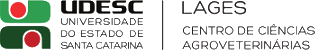 EDITAL Nº 016/2018/CAVEDITAL DE INSCRIÇÃO PARA O PROGRAMA DE RESIDÊNCIA EM MEDICINA VETERINÁRIA.O Diretor Geral do Centro de Ciências Agroveterinárias, no uso de suas atribuições legais e com base na resolução 009/2011 CONSUNI, torna público o presente Edital para abertura de inscrições para a seleção de candidatos para o Programa de Residência em Medicina Veterinária (PRORES-MV), para as seguintes vagas: DA DEFINIÇÃOO Programa de Residência em Medicina Veterinária (PRORES-MV) é uma modalidade de ensino de Pós-Graduação Lato sensu, oferecida de forma presencial, destinada a aprimorar médicos veterinários nas áreas de clínica médica, clínica cirúrgica e sanidade animal, capacitando-os para a profissão liberal, pesquisa e docência, bem como outra área de atuação, cuja demanda social requeira tal treinamento. O programa contará com bolsas de estudo individual, fornecidas pela UDESC no valor de 90% do valor de bolsa de mestrado CAPES. QUADRO DE VAGASPERÍODO DAS INSCRIÇÕESInício: 15/05/2018Término: 05/07/2018As inscrições deverão ser efetuadas exclusivamente pela internet, por meio de formulário de inscrição específico para cada curso, disponível em: http://www.cav.udesc.br/?idFormulario=119Observação: Para assegurar que o envio foi efetuado com sucesso, anotar o número de registro da inscrição.REQUISITOS PARA INSCRIÇÃOSer brasileiro nato ou estrangeiro naturalizado.Ter concluído há menos de dois anos graduação em Medicina Veterinária em cursos, oficialmente reconhecidos no país, até a data de término do período de inscrição do processo seletivo, ou estar cursando o último semestre.Também poderão se inscrever médicos veterinários graduados em faculdades estrangeiras, observada a legislação vigente no país.Não ter sido desligado do Programa de Residência em Medicina Veterinária do CAV/UDESC.Atender as especificações do edital de seleção, incluindo preenchimento da ficha de inscrição on-line e envio dos documentos digitalizados e anexados na plataforma de inscrição: Currículo  Lattes, Diploma de graduação, histórico escolar de curso de graduação, foto 3X4, Carteira de identidade, CPF, Comprovante de quitação com o serviço militar (quando for o caso) e comprovante de regularidade com a justiça eleitoral.HOMOLOGAÇÃO DAS INSCRIÇÕESA homologação das inscrições está condicionada ao atendimento de todos os requisitos de inscrição previstos no Edital (item 4)As inscrições serão homologadas pela coordenação do Programa de Residência em Medicina Veterinária e estarão disponíveis no site pelo link http://www.cav.udesc.br/?id=881 até o dia 06/07/18.Em caso de indeferimento das inscrições caberá recurso administrativo, estritamente por arguição de ilegalidade, ao Coordenador do Programa de Residência em Medicina Veterinária em até 2 (dois) dias úteis após sua publicação.DA BANCA EXAMINADORAA Banca Examinadora será composta por um preceptor da área, pelo coordenador do Programa de Residência em Medicina Veterinária e pelo coordenador do Hospital de Clínicas Veterinárias do CAV/UDESC. Na situação em que o preceptor de área desempenhe a função de Coordenador do Hospital de Clínicas Veterinárias ou de Coordenador do Programa de Residência, outro membro do colegiado do programa de Residência deverá ser incluído na banca.DA REALIZAÇÃO DO PROCESSO DE SELEÇÃOO processo de seleção constará de três etapas.A primeira etapa constará de uma prova escrita de caráter eliminatório, que versará sobre o conteúdo relativo à área de opção do candidato (ANEXO I), a qual se atribuirá nota de 0,0 (ZERO) a 10,0 (DEZ) com peso igual a 4,0 (QUATRO); A segunda etapa constará de entrevista individual realizada por banca designada pelo colegiado do programa de residência, atribuindo-se a esta nota de 0,0 (ZERO) a 10,0 (DEZ) com o peso igual a 3,0 (TRÊS). Para a entrevista individual serão convocados os candidatos que obtiverem nota igual ou superior a 7,0 (SETE) na prova escrita. A terceira etapa constará da avaliação do Currículo Lattes documentado (cópia simples) encadernado e do histórico escolar do curso de graduação (cópia simples), atribuindo-se a esta etapa uma nota de 0,0 (ZERO) a 10,0 (DEZ), com peso igual a 3,0 (TRÊS). A nota final do candidato será calculada proporcionalmente, com base na pontuação bruta do constante do artigo vigésimo do regimento interno do Programa de Aprimoramento em Medicina Veterinária do CAV/UDESC, pela expressão:NF= (NT x 4) + (NE x 3) + (NC x 3)10Onde:NF= Nota final do candidatoNT= Nota da prova escrita do candidatoNE= Nota da entrevista individualNC= Nota da avaliação do Curriculum vitae documentado e histórico escolar de graduação.Os critérios de desempate para a classificação dos candidatos serão:Primeiro lugar: a maior nota da prova escrita;Segundo lugar: a maior nota da entrevista;Terceiro lugar: a maior nota do Curriculum vitae;Permanecendo a igualdade será selecionado o candidato de maior idade.CRONOGRAMA DAS PROVAS: Data, hora, local e atividadeO resultado da prova escrita será divulgado, somente com os termos “Classificado” ou “Desclassificado”. A nota da prova escrita será divulgada para todos os candidatos (classificados e não classificados) no encerramento do processo de seleção.Caberá interposição de recurso somente sob alegação de ilegalidade e deverá ser apresentada sob forma de ofício endereçado à coordenação do programa de residência em medicina veterinária com justificativa detalhada e protocolar na Secretaria de Pós-Graduação do CAV/UDESC. Cabe ao colegiado do programa de posse dos recursos, julgar a concessão ou não do recurso, mediante análise da justificativa apresentada.O candidato que não comparecer nos locais e horários estipulados no cronograma serão automaticamente eliminados do processo de seleção.A partir do dia 16/07/18, o Currículo Lattes juntamente com seus documentos comprobatórios, deverão ser retirados na Secretaria de Pós-Graduação do CAV/UDESC, no segundo andar do prédio do curso de agronomia. Os currículos e documentos que não forem retirados em um prazo máximo 45 (quarenta e cinco) dias após a seleção serão descartados.DA ADMISSÃOMATRÍCULADATA: 31/07/18 Os candidatos aprovados terão direito a se matricular no Programa de Residência em Medicina Veterinária (PRORES-MV), obedecendo aos prazos e às normas fixados em edital específico, a ser publicado a posteriori.LOCAL: Secretaria do Curso de Pós-graduação do CAV, localizada no Prédio do Curso de Agronomia, no segundo andar. Tratar com o Sr. Leandro Luiz Hoffmann ou Ederson Lopes PadilhaHORÀRIO: 13:00 às 18:00 hOBSERVAÇÃO: Todos os candidatos que ocuparem as vagas deverão se regularizar junto ao Conselho Regional de Medicina Veterinária - Estado de Santa Catarina (CRMV-SC) em até 30 dias após o início de suas atividades no Programa de Residência em Medicina Veterinária. As vagas não preenchidas poderão ser ocupadas por nova convocação, obedecendo a ordem de classificação, até o prazo máximo de 30 dias após o início do Programa em Residência em Medicina Veterinária.INÍCIO DO PROGRAMA DE RESIDÊNCIADATA: 01/08/2018LOCAL: Hospital de Clínica Veterinária do Centro de Ciências Agroveterinárias da UDESC.OUTRAS INFORMAÇÕESSecretaria de Pós-Graduação – CAV/UDESC.Horário de Atendimento: das 13h00 às 18:30 horas – Segunda à sexta-feira.Telefone: (49) 3289-9169E-mail: secepg.cav@udesc.br Secretários:Ederson Lopes PadilhaLeandro Luiz HoffmannCoordenação do Programa de Residência em Medicina VeterináriaCoordenador:Prof. Fabiano Zanini Salbego Telefone: (49) 3289-9276E-mail fabiano.salbego@udesc.br            Lages, 08 de Maio de 2018.Prof. Clóvis Eliseu GewehrDiretor Geral do CAV/UDESCANEXO ICONTEÚDO PROGRAMÁTICO PARA PROVA DE RESIDÊNCIA DESTE EDITAL.TEMAS PARA A PROVA DE RESIDÊNCIA NA ÁREA DE ANESTESIOLOGIA VETERINÁRIADOCENTES RESPONSÁVEIS: Prof. Aury Nunes de Moraes e Nilson OleskoviczEMENTA: Farmacologia e anestesia; Medicação pré-anestésica; Anestesia intravenosa: farmacologia e técnicas; Anestesia inalatória: farmacologia e técnicas; Equipamentos e circuitos anestésicos; Anestesia local: farmacologia e técnicas;Técnicas de anestesia em cães, gatos, equinos e bovinos; Dor e analgesia; Emergências anestésicas; Monitoração anestésica, do paciente emergencial e crítico; Ressuscitação cardio-pulmonar-cerebral.BIBLIOGRAFIAAnestesiologia1. BOOTH NE, MCDONALD LE. Farmacologia e terapêutica veterinária. Rio de Janeiro, Guanabara Koogan, 6ª Edição. 1992.2. DOHERTY T, VALVERDE A. Manual of Equine Anesthesia & Analgesia. Blackwell Publishing: Iowa. 2006. 376p.3. FANTONI DT, CORTOPASSI SRG. Anestesia em Cães e Gatos. Roca: São Paulo. 2a Edição. 2010. 620p.4. HALL LW, CLARKE KW, TRIM CM. Veterinary Anaesthesia. Saunders Elsevier: Philadelphia. 10th Edition. 2000. 576p.5. GAYNOR JS, MUIR III WW. Manual de controle da dor em medicina veterinária. MedVet: São Paulo. 2009. 643p.6. MASSONE F. Anestesiologia veterinária. Farmacologia e técnicas. Texto e atlas. Rio de Janeiro, Guanabara Koogan, 6ª Edição. 2011. 467p.7. MUIR WW, HUBBELL JA, BEDNARSKI RM. Handbook of Veterinary Anesthesia. Mosby Elsevier: St Louis. 4th Edition. 2007. 643p.TEMAS PARA A PROVA DE RESIDÊNCIA NA ÁREA DE CLÍNICA CIRÚRGICA DE PEQUENOS ANIMAISPROFESORES RESPONSÁVEIS: Fabiano Zanini Salbego e Ademar Luiz Dallabrida.EMENTA: Fundamentos de técnica operatória, Tratamento de feridas, infecções cirúrgicas, traumatologia e ortopedia, afecções cirúrgicas do sistema visual, afecções cirúrgicas do aparelho reprodutor, afecções cirúrgicas da coluna vertebral, afecções cirúrgicas do sistema urinário, afecções cirúrgicas do aparelho respiratório, afecções cirúrgicas do sistema digestório, afecções cirúrgicas do sistema circulatório, afecções cirúrgicas do sistema musculoesquelético, afecções cirúrgicas do sistema endócrino, sistema tegumentar e afecções trato auditivo.BIBLIOGRAFIABOJRAB, M.J. Mecanismos da Moléstia na Cirurgia de Pequenos Animais. 2 ed. São Paulo: Manole.1996BOJRAB, M.J. Técnicas atuais em Cirurgia de Pequenos Animais. 3 ed. São Paulo: Manole. 1996. 876p.BOYD J.S. Atlas colorido de Anatomia clínica do cão e do gato. 2ª Ed. São Paulo: Manole 1996.DENNY, H. R. Fundamento de Cirurgia Ortopédica Canina. Zaragoza: Acribia.DONE, S. H.; GOODY, P. C.; EVANS, S. A.; STICKLAND, N. C. Atlas Colorido de Anatomia Veterinária do Cão e do Gato. V. 3. São Paulo: Manole. 2002.FOSSUM, T. W. Cirurgia de pequenos animais. 3.ed. São Paulo: Roca, 2008. 1361p. GELATT, K. N. Manual de Oftalmologia Veterinária. São Paulo: Manole.2003.MILNE, D. W. & TURNER, A. S. Atlas das Abordagens Cirúrgicas dos Ossos do Cão e Gato. 2 ed. São Paulo: Roca. 1987.PAVLETC, M.M. Atlas of Small Animal Reconstructive Surgery. Philadelphia: Lippincott1992.PIERMATEI, D. L. & GREELEY, R. G. Atlas de Abordagens Cirúrgicas dos Ossos do Cão e do Gato. 2 ed. São Paulo: Manole. 1988.SLATTER, D. Manual de Cirurgia de Pequenos Animais. 3ed. V. 1 e 2. São Paulo: Manole. W. B. Saunders Company: 2007. 2713p.SLUIJS, F. J. V. Atlas de Cirurgia de Pequenos Animais. São Paulo: Manole. 1993.TURNER, A. S. & MCIEWRAIT, C. W. Técnica Cirúrgica em Animais de Grande Porte. São Paulo: Roca.WHEELER, S.J. & SHARP, N. J. H. Diagnóstico e Tratamento Cirúrgico das Afecções Espinhais do Cão e do Gato. São Paulo: Manole. 1999.TEMAS PARA A PROVA DE RESIDÊNCIA NA ÁREA DE CLÍNICA MÉDICA DE PEQUENOS ANIMAISPROFESSOR RESPONSÁVEL: Paulo Eduardo FerianEMENTA: Estudos referentes às doenças dos sistemas digestório, cardiovascular respiratório,urinário, endócrino, reprodutivo, hematopoético, músculo-ósteo-articular, nervoso, tegumentar, alterações oftalmológicas, distúrbios do peritônio e oncologia. Estudo clínico dos distúrbios metabólicos e eletrolíticos, assim como doenças neoplásicas e relativas às serosas. No desenvolvimento dos assuntos adotam-se definição, apresentação, etiopatogenia, sinais clínicos, diagnóstico e tratamento.BIBLIOGRAFIAAtlas of Normal Radiographic Anatomy and Anatomic Variants in Dog and Cat. Ed. 2011. Editora Elsevier. (2 exemplares)AUGUST, J. R. Medicina Interna de Felinos. 6 ed. 2011. Editora Elsevier. (2 exemplares).BARR; BOWMAN. Doenças Infecciosas e Parasitárias em Cães e Gatos. Ed. Editora Revinter. (2 exemplares).DALECK, CARLOS ROBERTO, DE NARDI, ANDRIGO BARBOZA. Oncologia em Cães e Gatos. Ed. Editora Roca. (2 exemplares)DOUGLASS K. M.; KENNETH J. D. Emergência e Cuidados Intensivos em Pequenos Animais. Ed. Editora Manole. (3 exemplares).ETTINGER, S. J.; FELDMAN, E. C. Textbook of Veterinary Internal Medicine. 7 ed. 2010. Editora Elsevier. (2 exemplares)GIGUÈRE, STEEVE, PRESCOTT, JOHN F., BAGGOT, J. DES. Terapia Antimicrobiana em Medicina Veterinária. 2010. 4 ed. Editora Roca. (2 exemplares)GROSS, T.L.; LHRKE, P.J; WALDER, L.E. Doenças da Pele do Cão e do Gato: Diagnóstico Clínico e Histopatológico. 2 ed. Editora Roca. (2 exemplares).HARVEY. Doenças do Ouvido em Cães e Gatos. Ed. Editora Revinter. (2 exemplares).HNILICA, K. A. Dermatologia de Pequenos Animais: Atlas Colorido e Guia Terapêutico. 3 ed. 2011. Editora Elsevier. (2 exemplares).KENNETH J. ; DROBATZ, MERILEE COSTELLO. Feline Emergency and Critical Care Medicine. Ed. 2010. Editora Wiley – Blackwell (2 exemplares).MOONEY, CARMEL T. / PETERSON, MARK E. Manual de Endocrinologia Canina e Felina. Ed. Editora Roca. (2 exemplares).NELSON, R. W. ; COUTO, C.G. Medicina Interna de Pequenos Animais. 4 ed. 2010. Editora Elsevier. (4 exemplares).NORSWORTHY, GARY D. , CRYSTAL, MITCHELL A., GRACE. O Paciente Felino. 3 ed. Editora Roca. (2 exemplares)NUTTAL; HARVEY; McKEEVER. Manual Colorido de Dermatologia em Cães e Gatos. 2 ed. Editora Revinter. (2 exemplares).PATEL. Dermatologia em Pequenos Animais. Ed. 2010. Editora Elsevier. (2 exemplares).PATERSON, S. Manual de Doenças da Pele do Cão e do gato. 2 ed. Editora Guanabara. 2010. (2 exemplares)PETER E. HOLT. Urologia em Cães e Gatos - Exames, Diagnóstico e Tratamento. 2011. ed. Editora Revinter. (2 exemplares)PETERSON, Michael;  E.KUTZLER, Michelle Anne. Pediatria de Pequenos Animais. Ed. 2011. Editora Elsevier. (2 exemplares)RAMSEY, IAN K; TENNANT JUNIOR, BRYN. Manual de Doenças Infecciosas em Cães e Gatos. Editora Roca. (2 exemplares)TAYLOR, S.M. Semiotécnica de Pequenos Animais. Ed. 2011. Editora Elsevier. ( 2 exemplares)TODD R. TAMS AND CLARENCE A. RAWLI. Small Animal Endoscopy. 3ed. Editora Elsevier. 2011. (2 exemplares).Nº de vagasÁreaPreceptor(a)02Clínica Médica de Pequenos AnimaisProf. Paulo Eduardo Ferian02Clínica Cirúrgica de Pequenos AnimaisProf.  Ademar Luiz DallabridaProf. Fabiano Zanini Salbego01Anestesiologia VeterináriaProf. Nilson OleskoviczDataHoraLocalAtividade11/07/188:00 às 12:00 hSalão de AtosProva escrita12/07/18Até às 10:00hSite (http://www.cav.udesc.br/?id=881) e mural ao lado da secretaria acadêmica do CAVDivulgação do resultado da prova escrita12/07/18Até às 12:00hSecretaria de pós-graduação do CAVInterposição de recursos sobre a prova escrita12/07/18Até às 14:00hBiblioteca do Hospital de Clínica VeterináriaJulgamento dos recursos12/07/18A partir das 14:00hBiblioteca do Hospital de Clínica VeterináriaEntrevista de candidatos classificados e entrega de documentos comprobatórios do currículo13/07/18A partir das 8:00hBiblioteca do Hospital de Clínica VeterináriaAvaliação de currículo (não necessita de presença do candidato)16/07/18Até às 19:00hSite (http://www.cav.udesc.br/?id=881)Divulgação de resultado final pela Secretaria de Pós-Graduação do CAV